                                                                                        Data przyjęcia deklaracji;……………………    	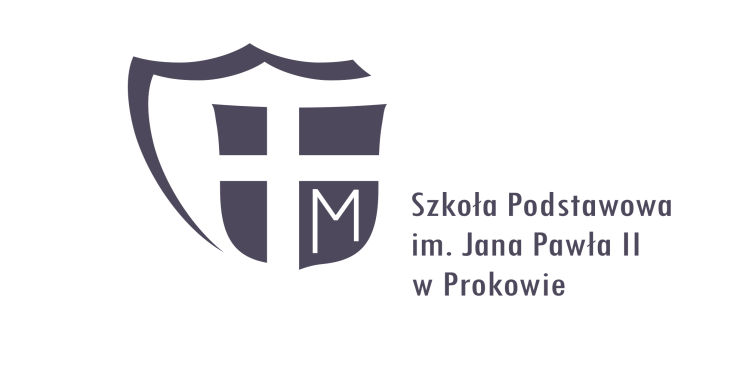 Deklaracja o kontynuowaniu wychowania przedszkolnegow Szkole Podstawowej im. Jana Pawła II w Prokowie 1. Dane dziecka:2. Dane rodziców/opiekunów dziecka:Dodatkowe dołączone do deklaracji informacje o dziecku (np. stan zdrowia, orzeczenie lub opinia poradni psychologiczno-pedagogicznej, potrzeba szczególnej opieki, stosowana dieta, zalecenia lekarskie, itp.)tak             nie Deklaracja i oświadczenieDeklaruję kontynuowanie wychowania przedszkolnego córki/syna  w Szkole Podstawowej im. Jana Pawła II w Prokowie w roku szkolnym  2024/2025r. (Zaznacz właściwe)5 godzinny punkt przedszkolny10 godzinny punkt przedszkolnyOddział przedszkolny (zerówka)Oświadczam, że  wszystkie dane zawarte w deklaracji są prawdziwe,niezwłocznie powiadomię dyrektora szkoły o zmianie danych zawartych w deklaracji,wyrażam zgodę na przetwarzanie danych osobowych zawartych we wniosku dla celów związanych z rekrutacją do oddziału przedszkolnego zgodnie z ustawą z dnia  10 maja  2018 roku o ochronie danych osobowych (tekst jednolity Dz. U. 2018 r. poz. 1000 z  późn. zm.)Prokowo, dnia……………………                                      ...................................................................                (czytelny podpis rodzica/opiekuna)Przyjęcie deklaracji przez dyrektora                                                          ...........................................................                                                            (podpis dyrektora)KLAUZULA INFORMACYJNAAdministratorem przetwarzanych danych w ramach procesu rekrutacji jest Szkoła Podstawowa im. Jana Pawła II                       w Prokowie  (adres ul. Szkolna 1, 83-300 Kartuzy, tel. kontaktowy: 58 681-18-91).Inspektorem Ochrony Danych jest Artur Bielicki Kontakt z Inspektorem Ochrony Danych jest możliwy za pośrednictwem poczty elektronicznej pod adresem inspektor@cbi24.pl. Administrator wyznaczył Inspektora Ochrony Danych, z którym mogą się Państwo kontaktować we wszystkich sprawach dotyczących przetwarzania danych osobowych za pośrednictwem adresu e - mail: inspektor@cbi24.pl lub pisemnie pod adres Administratora.Pani/Pana dane osobowe będą przetwarzane w celu prowadzenia postępowania rekrutacyjnego do oddziału przedszkolnego w publicznej szkole podstawowej.Podstawą dopuszczalności przetwarzania danych osobowych jest art. 6 ust. 1 lit. c) RODO oraz art. 9 ust. 2 lit. g) RODO. Przepisy szczególne zostały zawarte w ustawie z dnia 14 grudnia 2016 r. Prawo oświatowe (t. j. Dz. U. z 2020 r. poz. 910).Przetwarzanie danych osobowych jest wymogiem ustawowym. Osoby, których dane dotyczą są zobowiązane do ich podania. Nieprzekazanie danych skutkować będzie niemożnością przyjęcia dziecka do oddziału przedszkolnego w publicznej szkole podstawowej. Dane osobowe będą ujawniane osobom działającym z upoważnienia administratora, mającym dostęp do danych osobowych i przetwarzającym je wyłącznie na polecenie administratora, chyba że wymaga tego prawo UE lub prawo państwa członkowskiego.  Ponadto listy kandydatów przyjętych i nieprzyjętych podaje się do publicznej wiadomości poprzez umieszczenie w widocznym miejscu w siedzibie administratora. W związku z obecną sytuacją epidemiczną listy kandydatów przyjętych i nieprzyjętych podaje się do publicznej wiadomości także na stronie internetowej administratora.Okres przechowywania danych osobowych został określony w art. 160 ustawy Prawo oświatowe. Dane osobowe kandydatów zgromadzone w celach postępowania rekrutacyjnego oraz dokumentacja postępowania rekrutacyjnego są przechowywane nie dłużej niż do końca okresu, w którym uczeń korzysta z wychowania przedszkolnego w danym oddziale przedszkolnym w publicznej szkole podstawowej. Dane osobowe kandydatów nieprzyjętych zgromadzone w celach postępowania rekrutacyjnego są przechowywane w oddziałach przedszkolnych w publicznej szkole, przez okres roku, chyba że na rozstrzygnięcie dyrektora szkoły została wniesiona skarga do sądu administracyjnego i postępowanie nie zostało zakończone prawomocnym wyrokiem.W związku z przetwarzaniem danych osobowych, przysługują Państwu następujące prawa:prawo dostępu do swoich danych osobowych oraz otrzymania ich kopii;sprostowania danych;ograniczenia przetwarzania;żądania usunięcia danych, o ile znajdzie zastosowanie jedna z przesłanek z art. 17 ust. 1 RODO;9. Ma Pani/Pan prawo złożenia skargi na niezgodne z prawem przetwarzanie danych osobowych do Prezesa Urzędu Ochrony Danych Osobowych (Urząd Ochrony Danych Osobowych, ul. Stawki 2, 00 – 193 Warszawa).Zapoznałam się/zapoznałem się z treścią powyższych pouczeń. Oświadczam, że podane informacje są zgodne ze stanem faktycznym. ……………………………………			                    (data)	                                                                                           ……………..…………………………………………                                 (czytelny podpis wnioskodawcy-rodzica kandydata)		                  	  Zgodnie z Art. 20 w ust. 2 ustawy o systemie oświaty, rodzice dzieci przyjętych do publicznego przedszkola lub innej formy wychowania przedszkolnego corocznie składają na kolejny rok szkolny deklarację o kontynuowaniu wychowania przedszkolnego w tym przedszkolu lub tej innej formie wychowania przedszkolnego, w terminie 7 dni poprzedzających termin rozpoczęcia  postępowania rekrutacyjnegoImię i nazwisko dzieckaData i miejsce urodzeniaPESEL dzieckaAdres zameldowaniaAdres miejsca zamieszkaniaImię i nazwisko MATKI/OPIEKUNA PRAWNEGOAdres miejsca zamieszkaniaAdres poczty elektronicznej i numer telefonu kontaktowego Miejsce pracyImię i nazwisko OJCA/OPIEKUNA PRAWNEGOAdres miejsca zamieszkaniaAdres poczty elektronicznej i numer telefonu kontaktowegoMiejsce pracy